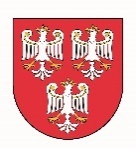 Starostwo Powiatowe w OlkuszuStarostwo Powiatowe w OlkuszuWydział Edukacji, Kultury i Kultury FizycznejWydział Edukacji, Kultury i Kultury FizycznejWNIOSEK o wykreślenie z Ewidencji 
Klubów Sportowych / Uczniowskich Klubów SportowychWNIOSEK o wykreślenie z Ewidencji 
Klubów Sportowych / Uczniowskich Klubów SportowychWNIOSEK o wykreślenie z Ewidencji 
Klubów Sportowych / Uczniowskich Klubów SportowychData:Data:WNIOSKODAWCA / LIKWIDATORWNIOSKODAWCA / LIKWIDATORWNIOSKODAWCA / LIKWIDATORImię i nazwisko:Imię i nazwisko:Adres:Adres:Nr telefonu:Nr telefonu:Mail:Mail:LIKWIDOWANE STOWARZYSZENIE / KLUBLIKWIDOWANE STOWARZYSZENIE / KLUBLIKWIDOWANE STOWARZYSZENIE / KLUBNazwa:Nazwa:Adres siedziby:Adres siedziby:Nr ewidencyjny:Nr ewidencyjny:Nr telefonu:Nr telefonu:Mail:Mail:CEL SKŁADANIA WNIOSKUCEL SKŁADANIA WNIOSKUCEL SKŁADANIA WNIOSKUW związku z zakończeniem postępowania likwidacyjnego Stowarzyszenia / Klubu proszę o wykreślenie z prowadzonej przez Starostę OlkuskiegoW związku z zakończeniem postępowania likwidacyjnego Stowarzyszenia / Klubu proszę o wykreślenie z prowadzonej przez Starostę OlkuskiegoW związku z zakończeniem postępowania likwidacyjnego Stowarzyszenia / Klubu proszę o wykreślenie z prowadzonej przez Starostę Olkuskiego Ewidencji klubów sportowych, działających w formie stowarzyszenia, których statut nie przewiduje prowadzenia działalności gospodarczej; Ewidencji uczniowskich klubów sportowych Ewidencji klubów sportowych, działających w formie stowarzyszenia, których statut nie przewiduje prowadzenia działalności gospodarczej; Ewidencji uczniowskich klubów sportowych Ewidencji klubów sportowych, działających w formie stowarzyszenia, których statut nie przewiduje prowadzenia działalności gospodarczej; Ewidencji uczniowskich klubów sportowychZAŁĄCZNIKIZAŁĄCZNIKI Sprawozdanie z przebiegu likwidacji Sprawozdanie finansowe na dzień zakończenia likwidacji Protokół przekazania majątku podpisany przez strony zdającą i przejmującą Potwierdzenie faktu podania przez likwidatora do publicznej wiadomości ogłoszenia o wszczęciu postępowania likwidacyjnego Klubu Potwierdzenie dokonania opłaty skarbowej w kwocie 10 zł za wydanie decyzji Sprawozdanie z przebiegu likwidacji Sprawozdanie finansowe na dzień zakończenia likwidacji Protokół przekazania majątku podpisany przez strony zdającą i przejmującą Potwierdzenie faktu podania przez likwidatora do publicznej wiadomości ogłoszenia o wszczęciu postępowania likwidacyjnego Klubu Potwierdzenie dokonania opłaty skarbowej w kwocie 10 zł za wydanie decyzjiSPOSÓB ODBIORU KORESPONDENCJISPOSÓB ODBIORU KORESPONDENCJI osobiście – w terminie 5 dni roboczych od dnia zawiadomienia telefonicznego lub mailowego na wskazany osobiście – w terminie 5 dni roboczych od dnia zawiadomienia telefonicznego lub mailowego na wskazanyNr telefonu:Mail:a po tym terminie wysłanie pocztą. (Podanie adresu e-mail oraz nr telefonu jest dobrowolne w celu usprawnienia kontaktów w zakresie spraw związanych z ewidencją oraz działalnością Klubu. W przypadku niepodania danych kontaktowych korespondencja zostanie przekazana za pośrednictwem poczty niezwłocznie po wystawieniu dokumentu)a po tym terminie wysłanie pocztą. (Podanie adresu e-mail oraz nr telefonu jest dobrowolne w celu usprawnienia kontaktów w zakresie spraw związanych z ewidencją oraz działalnością Klubu. W przypadku niepodania danych kontaktowych korespondencja zostanie przekazana za pośrednictwem poczty niezwłocznie po wystawieniu dokumentu) za pośrednictwem poczty na adres likwidatora. za pośrednictwem poczty na adres likwidatora.Podpis wnioskodawcy / likwidatoraPodpis wnioskodawcy / likwidatoraOBOWIĄZEK INFORMACYJNYOświadczam, że zapoznałam/łem się z obowiązkiem informacyjnym RODO opublikowanym na stronie internetowej www.sp.olkusz.pl oraz w Wydziale Edukacji, Kultury i Kultury Fizycznej Starostwa Powiatowego w Olkuszu, przy ul Mickiewicza 2Podpis wnioskodawcy